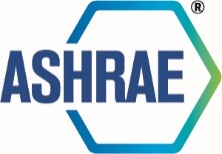 NOMINATION AND POINT TALLY FORMResidential Buildings Service AwardRevised June 2023Please complete the attached tally form and provide a one-page cover letter of approximately 300 words outlining the nominee’s Residential Buildings activities as well as a current ASHRAE Biographical Record  Submit the nomination package as well as a digital photo (for marketing purposes only) electronically to ASHRAE as a single PDF or Word Document.  Email the completed nomination in Adobe pdf or Microsoft Word format to:  dnesfield@ashrae.orgNominations are due to ASHRAE Headquarters October 1st NAME OF NOMINEE:       NAME OF NOMINEE:       NAME OF NOMINEE:       NAME OF NOMINEE:       NAME OF NOMINEE:       ADDRESS:                                             PHONE:EMAIL:NOMINATION SUBMITTED BY: (leave blank if self-nomination) NOMINATION SUBMITTED BY: (leave blank if self-nomination) NOMINATION SUBMITTED BY: (leave blank if self-nomination) NOMINATION SUBMITTED BY: (leave blank if self-nomination) NOMINATION SUBMITTED BY: (leave blank if self-nomination) NAME:       ADDRESS:PHONE:                      EMAIL:SUMMARY OF POINTS: (Note the maximum of 4 points for activities in Category C)SUMMARY OF POINTS: (Note the maximum of 4 points for activities in Category C)SUMMARY OF POINTS: (Note the maximum of 4 points for activities in Category C)SUMMARY OF POINTS: (Note the maximum of 4 points for activities in Category C)SUMMARY OF POINTS: (Note the maximum of 4 points for activities in Category C)CATEGORY A:CATEGORY A:ASHRAE ACTIVITESASHRAE ACTIVITESCATEGORY B:CATEGORY B:CONFERENCE ACTIVITIESCONFERENCE ACTIVITIESCATEGORY C:CATEGORY C:OTHER ACTIVITIESOTHER ACTIVITIESTOTAL POINTS IN ALL CATEGORIES     TOTAL POINTS IN ALL CATEGORIES     CATEGORY A:  	ASHRAE ACTIVITES Points can be awarded for activities that have taken place during the previous three society years (July to June).  Nominees can receive multiple points for each category if they have multiple instances of the service as described in their Bios.  CATEGORY A:  	ASHRAE ACTIVITES Points can be awarded for activities that have taken place during the previous three society years (July to June).  Nominees can receive multiple points for each category if they have multiple instances of the service as described in their Bios.  CATEGORY A:  	ASHRAE ACTIVITES Points can be awarded for activities that have taken place during the previous three society years (July to June).  Nominees can receive multiple points for each category if they have multiple instances of the service as described in their Bios.  CATEGORY A:  	ASHRAE ACTIVITES Points can be awarded for activities that have taken place during the previous three society years (July to June).  Nominees can receive multiple points for each category if they have multiple instances of the service as described in their Bios.  CATEGORY A:  	ASHRAE ACTIVITES Points can be awarded for activities that have taken place during the previous three society years (July to June).  Nominees can receive multiple points for each category if they have multiple instances of the service as described in their Bios.  ACTIVITY/DATESSociety Year(s)POINTSTOTAL1.     Chair of RBC32.     Vice Chair of RBC1Chair of a residential related Position Document Committee3Member of a residential related Position Document Committee2Lead Reviewer of a handbook chapter related to residential buildings1Chair of a Guideline/Standard Committee related to residential buildings2Member of a Guideline/Standard Document Committee related to residential buildings1Chair of a Project Monitoring Subcommittee for a research project focusing on a residential building issue. 2Member of a Project Monitoring Subcommittee for a research project focusing on a residential building issue.  1ASHRAE Chapter Distinguished Lecturer Residential-related presentation 0.5(Maximum 3 points)Member of a Residential Issue Brief Working Group1Creator of a residential learning course3Teacher of a residential learning course1Author and publishing an ASHRAE Journal article or column related to residential buildings2 points per article/1 point per columnTOTAL POINTS FOR CATEGORY A                          TOTAL POINTS FOR CATEGORY A                          CATEGORY B:  CONFERENCE ACTIVITIESPoints can be awarded for activities that have taken place during the previous three society years (July to June).  Nominees can receive multiple points for each category if they have multiple instances of the service as described in their BiosCATEGORY B:  CONFERENCE ACTIVITIESPoints can be awarded for activities that have taken place during the previous three society years (July to June).  Nominees can receive multiple points for each category if they have multiple instances of the service as described in their BiosCATEGORY B:  CONFERENCE ACTIVITIESPoints can be awarded for activities that have taken place during the previous three society years (July to June).  Nominees can receive multiple points for each category if they have multiple instances of the service as described in their BiosCATEGORY B:  CONFERENCE ACTIVITIESPoints can be awarded for activities that have taken place during the previous three society years (July to June).  Nominees can receive multiple points for each category if they have multiple instances of the service as described in their BiosACTIVITY/DATESSociety Year(s)POINTSTOTALChair a Residential Building program2 per conferencePresent at a Residential Buildings program1 per conferenceChair of the ASHRAE Buildings Conference or another ASHRAE-sponsored conference with a focus on residential buildings (3 points)3Member of an organizing committee for the Buildings Conference or another ASHRAE-sponsored conference with a focus on residential buildings2Chair session at the Buildings Conference or another ASHRAE-sponsored conference with a focus on residential buildings1 point per conferencePresent at the Buildings conference or another ASHRAE-sponsored conference with a focus on residential buildings.1 point per conferenceTOTAL POINTS FOR CATEGORY B       TOTAL POINTS FOR CATEGORY B       CATEGORY C:  OTHER ACTIVITES Points can be awarded for activities that have taken place during the previous three society years (July to June).  The nominator should propose points to be awarded for each discretionary activity that is commensurate with the effort and impact of the activity.  The judging committee will have discretion to adjust the points allotted for each activity. CATEGORY C:  OTHER ACTIVITES Points can be awarded for activities that have taken place during the previous three society years (July to June).  The nominator should propose points to be awarded for each discretionary activity that is commensurate with the effort and impact of the activity.  The judging committee will have discretion to adjust the points allotted for each activity. CATEGORY C:  OTHER ACTIVITES Points can be awarded for activities that have taken place during the previous three society years (July to June).  The nominator should propose points to be awarded for each discretionary activity that is commensurate with the effort and impact of the activity.  The judging committee will have discretion to adjust the points allotted for each activity. CATEGORY C:  OTHER ACTIVITES Points can be awarded for activities that have taken place during the previous three society years (July to June).  The nominator should propose points to be awarded for each discretionary activity that is commensurate with the effort and impact of the activity.  The judging committee will have discretion to adjust the points allotted for each activity. DATESSociety Year(s)PROPOSED POINTS (1 to 4 for each entry)TOTALDiscretionary points may be awarded for additional residential activity (papers, conferences, presentations, etc.) as detailed in the award nomination (1 to 4 points)The maximum in this category is 4 points.TOTAL POINTS FOR CATEGORY C               TOTAL POINTS FOR CATEGORY C               TOTAL POINTS FOR CATEGORY C               ENTER TOTAL POINTS IN ALL CATEGORIES A through C          